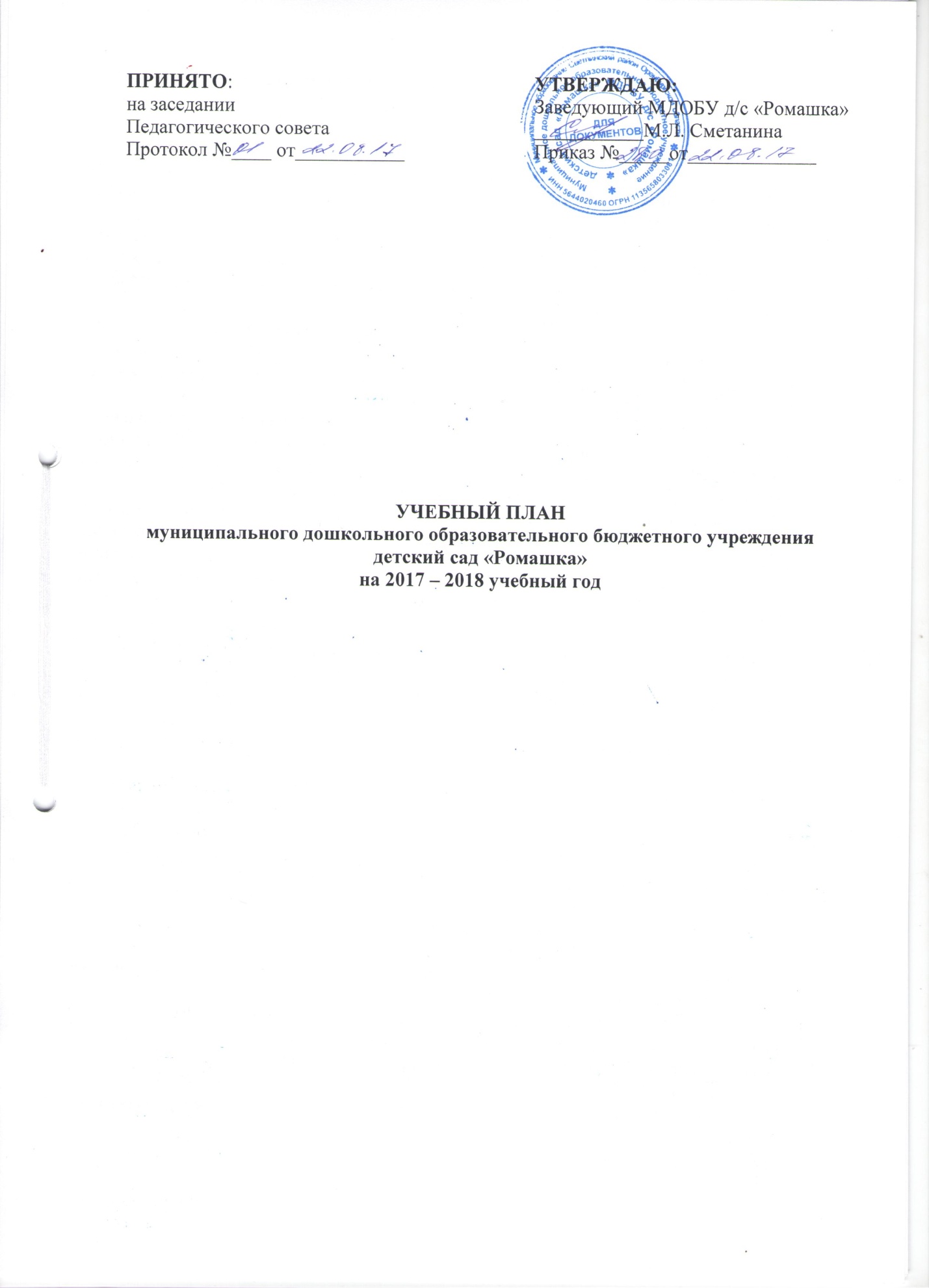 Пояснительная записка к учебному плануУчебный план составлен в соответствии  с:1.Федеральным законом от 29.12.2012 № 273-ФЗ «Об образовании в РФ».2. Приказом Министерства образования и науки РФ от 17.10.2013 № 1155 «Об утверждении федерального государственного образовательного  стандарта дошкольного образования». 3. Приказом Министерства образования и науки РФ от 30.08.2013 № 1014 «Об утверждении Порядка организации и осуществления образовательной деятельности по основным общеобразовательным программам - образовательным программам дошкольного образования».4. Постановлением Главного государственного санитарного врача РФ от 15.05.2013г. № 26 «Об утверждении СанПиН 2.4.1.3049-13 «Санитарно-эпидемиологические требования к устройству, содержанию и организации режима работы дошкольных образовательных организаций».План разработан на основе  образовательной программы дошкольного образования муниципального дошкольного образовательного бюджетного учреждения детский сад «Ромашка», Устава муниципального дошкольного образовательного бюджетного учреждения детский сад «Ромашка». Учебный план является нормативным актом, устанавливающим перечень образовательных областей и объем учебного времени, отводимого на проведение занятий. В плане предложено распределение количества занятий, дающий использовать модульный подход, строить план на принципах дифференциации и вариативности.В структуре плана выделяется обязательная часть - 80% и часть, формируемая участниками образовательных отношений - 20%.Инвариантная часть с младшей разновозрастной группы до старшей разновозрастной группы представлена 5  направлениями (далее образовательные области): познавательное  развитие;  речевое развитие; социально - коммуникативное развитие; художественно – эстетическое развитие; физическое развитие.В образовательную область «Познавательное развитие» входят занятия по:- приобщению к социокультурным ценностям;- развитию познавательно – исследовательской деятельности;- ознакомлению с миром природы;- формированию элементарных математических представлений. В образовательную область «Речевое развитие» входят занятия по: - развитию речи;- воспитанию и любви к художественному слову.Образовательная область «Социально – коммуникативное развитие» включает занятия по:- социализации, развитию общения, нравственному воспитанию;- патриотическому воспитанию, ребенок в семье и обществе;- самообслуживанию, самостоятельности трудового воспитания;- формированию основ безопасности.Образовательная область «Художественно - эстетическое развитие» включает занятия по:- приобщению к искусству;- изобразительной деятельности (рисование, лепка, аппликация);- конструктивно – модельной деятельности;- музыкальной деятельности;- часть, формируемая участниками образовательных отношений по художественно – эстетическому развитию.В образовательную область «Физическое развитие» входят занятия по:- физической культуре (занятия по физическому развитию в помещении и на воздухе);- формированию начальных представлений о здоровом образе жизни.Реализация учебного плана осуществляется ежедневно:-  в  процессе занятия, - в ходе режимных моментов, -  в  процессе  самостоятельной  деятельности  детей  в  различных  видах детской деятельности, - в процессе взаимодействия с семьями детей по реализации Программы.Продолжительность занятия устанавливаются в соответствии с санитарно-гигиеническими  нормами и требованиями (СанПиН 2.4.1.3049-13).Длительность занятия для детей в возрасте от 2 до 3 лет не превышает 10 мин. Допустимо осуществлять образовательная деятельность в первую и вторую половину дня, а также на игровой площадке во время прогулки.Продолжительность занятия для детей в возрасте:3-4 года – не более 15 мин;4-5 лет  – не более 20 мин;5-6 лет  – не более 25 мин;6-7 лет  – не более 30 мин;Максимально допустимый объем образовательной нагрузки в первой половине дня не превышает:3-4 года – 30 мин;4-5 лет  – 40 мин;5-6 лет  –  45мин;6-7 лет  – не более 1,5 часа;В середине времени, отведенного на занятие, проводится физкультминутка. Перерывы между периодами занятия – не менее 10 минут.Образовательная деятельность с детьми старшего дошкольного возраста может осуществляться во второй половине дня после дневного сна, её продолжительность составляет не более 25-30 минут в день.Образовательную деятельность, требующую повышенной познавательной активности и умственного напряжения детей, организуется в первую половину дня. Для профилактики утомления детей образовательная деятельность сочетается с занятиями по физическому развитию и музыкальной деятельностью.С детьми третьего года жизни занятия по физическому развитию осуществляется по подгруппам (8-12 человек) 3 раза в неделю в групповом помещении или в музыкальном и физкультурном зале.Занятия по физическому развитию для  детей в возрасте от 3 до 7 лет организуются не менее 3 раз в неделю. Один раз в неделю для  детей 5 - 7 лет занятия по физическому развитию проводятся на открытом воздухе.Исходя из пожеланий родителей и педагогов младшей разновозрастной группы, в часть, формируемую участниками образовательных отношений образовательной программы МДОБУ д/с «Ромашка» введено направление по художественно – эстетическому развитию – лепка из соленого теста, цель которой - ознакомление детей с искусством лепки из соленого теста, всестороннее, интеллектуальное развитие детей в процессе овладения элементарными приемами лепки как художественного способа изображения предмета.Содержание данного направления разработано на основе рабочей программы художественно – эстетического развития «Мукосолька» Н.И. Чужиковой. Программа предполагает проведение одного занятия в неделю во вторую половину дня. Продолжительность занятия: 15 мин — 2 – 4 года. Общее количество учебных занятий в год — 36.Исходя из пожеланий родителей и педагогов старшей разновозрастной группы, в часть, формируемую участниками образовательных отношений образовательной программы МДОБУ д/с «Ромашка» введено направление по художественно – эстетическому развитию – лепка из глины, цель которой состоит в выявлении и развитии творческих способностей на занятиях лепкой для дальнейшей самореализации младших и старших дошкольников.Содержание данного направления разработано на основе рабочей программы художественно – эстетического развития «Азбука лепки» Е.Н. Уряшевой. Программа предполагает проведение одного занятия через неделю во вторую половину дня. Продолжительность занятия: 30 мин — 5-7 лет. Общее количество учебных занятий в год — 18.Каждая программа предполагает диагностику развития навыков лепки у детей в начале года (сентябре) и в конце года (мае). Подведение итогов предполагается в форме выставок детских работ и создание фотоальбома детских поделок.Объем образовательной деятельности в холодный период годаЗадачи образовательных областей реализуются также в режимных моментах, совместной и самостоятельной деятельности детей ежедневно в различных видах детской деятельности (общении, игре, познавательно-исследовательской, двигательной, продуктивной деятельности – как сквозных механизмов развития ребенка).Так как в  дошкольном  учреждении отсутствуют узкие специалисты (инструктор по физической культуре, логопед, психолог, музыкальный руководитель), то работу с  детьми  всех  возрастных  групп  организуют воспитатели.Организация  образовательного  процесса  осуществляется  на  основе ведущего  вида  деятельности  –  игры,  с  учетом  индивидуальных  способностей, возможностей и интересов каждого ребенка. При работе с детьми широко используются разнообразные дидактические,  развивающие  игры,  занимательные  упражнения,  игры-экспериментирования, игровые и проблемные ситуации, элементы моделирования и проектирования. При  организации  организованной  образовательной  деятельности используется  деятельностный  подход:  знания  не  даются  в  готовом  виде,  а постигаются  путем  анализа,  сопоставления  существенных  признаков.  Ребенок выступает в роли исследователя, «открывающего» основополагающие свойства и  отношения.  Педагог  подводит  детей  к  этому  «открытию»,  организуя  и направляя  их  учебные  действия.  Обучение  строится  как  увлекательная проблемно-игровая  деятельность,  обеспечивающая  субъектную  позицию ребенка и постоянный рост его самостоятельности и творчества. С этой целью в обучение  вводятся  элементы  проблемного  изложения  учебного  материала, эвристической  беседы,  организуется  коллективный  или  индивидуальный самостоятельный поиск, экспериментальная и проектная деятельность. Между различными  направлениями  деятельности  детей  осуществляется  внутренняя интеграция:  развитие  математических  представлений  в  процессе  рисования; художественное  творчество  в  процессе  восприятия  музыки;  приобретение навыков счета в процессе игры в магазин или в больницу и т.п. Воспитатель сам вызывает  активность  детей,  вовлекая  их  в  ту  или  иную  деятельность, демонстрируя собственную увлеченность. Образовательная  деятельность  с  детьми  выстраивается  на  основе тематического планирования, что удобно не только при планировании занятий, но  при  планировании  индивидуальной  работы  и  деятельности  воспитателя  по развитию познавательных способностей детей в свободной деятельности. В течение дня детям предоставляется  возможность  вернуться  к  своим  работам  -  аппликации, конструкции,  рисунку,  а  также  сделать  нужные  атрибуты  для  игр.  Для  этого  в группе создаются маленькие «мастерские»  -  место, где находятся бумага, клей, краски, разный материал для поделок. Такое  обучение  носит  личностно-ориентированный  характер,  поскольку  в  его процессе  складываются  условия  для  формирования  не  только  знаний,  но  и основных  базисных  характеристик  личности,  содержательно  соответствующих возрасту:  самостоятельности,  инициативности,  компетентности (интеллектуальной,  языковой,  социальной),  творческого  отношения  к  делу, произвольности, свободы поведения, самооценки.Образовательная деятельность в ходе режимных моментов     При  реализации  образовательной  деятельности,  осуществляемой  в  ходе режимных  моментов,  решение  образовательных  задач  сопряжено  с одновременным  выполнением  функций  по  присмотру  и  уходу  за  детьми  - утренним приемом детей, прогулкой, подготовкой ко сну, организацией питания и другими.Образовательная деятельность в процессе самостоятельной деятельности детей в различных видах детской деятельности.Самостоятельная  деятельность  детей,  как  одна  из  моделей  организации образовательного процесса детей дошкольного возраста - это:- свободная  деятельность  воспитанников  в  условиях  созданной  педагогами развивающей  предметно-пространственной  образовательной  среды, обеспечивающая  выбор  каждым  ребенком  деятельности  по  интересам  и позволяющая  ему  взаимодействовать  со  сверстниками  или  действовать индивидуально; -  организованная  воспитателем  деятельность  воспитанников,  направленная на  решение  задач,  связанных  с  интересами  других  людей  (эмоциональное благополучие других людей, помощь другим в быту и др.).Образовательная деятельность в процессе взаимодействии с семьями детейОбразовательная  деятельность  в  процессе  взаимодействии  с  семьями детей, направлена на:-  создание  условий  для  вовлечения  родителей  в  образовательный  процесс  в детском саду, -  педагогическое  просвещение  родителей  по  вопросам  развивающего взаимодействия с детьми дома.Сетка-расписание  занятий в старшей разновозрастной группе «Колоски»Сетка-расписание занятий в младшей разновозрастной группе «Пчелки»Направления развития Направления развития Направления развития Виды образовательной деятельностиВозраст воспитанниковВозраст воспитанниковВозраст воспитанниковВозраст воспитанниковВозраст воспитанниковВозраст воспитанниковВозраст воспитанниковВозраст воспитанниковВозраст воспитанниковВозраст воспитанниковВозраст воспитанниковНаправления развития Направления развития Направления развития Виды образовательной деятельностиМладшая разновозрастная группаМладшая разновозрастная группаМладшая разновозрастная группаМладшая разновозрастная группаМладшая разновозрастная группаМладшая разновозрастная группаСтаршая разновозрастная группаСтаршая разновозрастная группаСтаршая разновозрастная группаСтаршая разновозрастная группаСтаршая разновозрастная группаНаправления развития Направления развития Направления развития Виды образовательной деятельности2-3 года3-4 года3-4 года4-5 лет4-5 лет5-6 лет5-6 лет5-6 лет5-6 лет5-6 лет6-7 летНаправления развития Направления развития Направления развития Виды образовательной деятельностиколичество занятий в неделю/минут в неделюколичество занятий в неделю/минут в неделюколичество занятий в неделю/минут в неделюколичество занятий в неделю/минут в неделюколичество занятий в неделю/минут в неделюколичество занятий в неделю/минут в неделюколичество занятий в неделю/минут в неделюколичество занятий в неделю/минут в неделюколичество занятий в неделю/минут в неделюколичество занятий в неделю/минут в неделюколичество занятий в неделю/минут в неделюСоциально-коммуникативное развитиеСоциально-коммуникативное развитиеСоциально-коммуникативное развитиеСоциально-коммуникативное развитиеСоциально-коммуникативное развитиеСоциально-коммуникативное развитиеСоциально-коммуникативное развитиеСоциально-коммуникативное развитиеСоциально-коммуникативное развитиеСоциально-коммуникативное развитиеСоциально-коммуникативное развитиеСоциально-коммуникативное развитиеСоциально-коммуникативное развитиеСоциально-коммуникативное развитиеСоциально-коммуникативное развитиеСоциализация, развитие общения, нравственное воспитаниеСоциализация, развитие общения, нравственное воспитаниеСоциализация, развитие общения, нравственное воспитаниеСоциализация, развитие общения, нравственное воспитаниеосуществляется при взаимодействии со взрослыми, другими детьми, в самостоятельной деятельности и при проведении режимных моментовосуществляется при взаимодействии со взрослыми, другими детьми, в самостоятельной деятельности и при проведении режимных моментовосуществляется при взаимодействии со взрослыми, другими детьми, в самостоятельной деятельности и при проведении режимных моментовосуществляется при взаимодействии со взрослыми, другими детьми, в самостоятельной деятельности и при проведении режимных моментовосуществляется при взаимодействии со взрослыми, другими детьми, в самостоятельной деятельности и при проведении режимных моментовосуществляется при взаимодействии со взрослыми, другими детьми, в самостоятельной деятельности и при проведении режимных моментовосуществляется при взаимодействии со взрослыми, другими детьми, в самостоятельной деятельности и при проведении режимных моментовосуществляется при взаимодействии со взрослыми, другими детьми, в самостоятельной деятельности и при проведении режимных моментовосуществляется при взаимодействии со взрослыми, другими детьми, в самостоятельной деятельности и при проведении режимных моментовосуществляется при взаимодействии со взрослыми, другими детьми, в самостоятельной деятельности и при проведении режимных моментовосуществляется при взаимодействии со взрослыми, другими детьми, в самостоятельной деятельности и при проведении режимных моментовРебенок в семье и сообществе, патриотическое воспитаниеРебенок в семье и сообществе, патриотическое воспитаниеРебенок в семье и сообществе, патриотическое воспитаниеРебенок в семье и сообществе, патриотическое воспитаниеосуществляется при взаимодействии со взрослыми, другими детьми, в самостоятельной деятельности и при проведении режимных моментовосуществляется при взаимодействии со взрослыми, другими детьми, в самостоятельной деятельности и при проведении режимных моментовосуществляется при взаимодействии со взрослыми, другими детьми, в самостоятельной деятельности и при проведении режимных моментовосуществляется при взаимодействии со взрослыми, другими детьми, в самостоятельной деятельности и при проведении режимных моментовосуществляется при взаимодействии со взрослыми, другими детьми, в самостоятельной деятельности и при проведении режимных моментовосуществляется при взаимодействии со взрослыми, другими детьми, в самостоятельной деятельности и при проведении режимных моментовосуществляется при взаимодействии со взрослыми, другими детьми, в самостоятельной деятельности и при проведении режимных моментовосуществляется при взаимодействии со взрослыми, другими детьми, в самостоятельной деятельности и при проведении режимных моментовосуществляется при взаимодействии со взрослыми, другими детьми, в самостоятельной деятельности и при проведении режимных моментовосуществляется при взаимодействии со взрослыми, другими детьми, в самостоятельной деятельности и при проведении режимных моментовосуществляется при взаимодействии со взрослыми, другими детьми, в самостоятельной деятельности и при проведении режимных моментовСамообслуживание, самостоятель-ность трудовое воспитаниеСамообслуживание, самостоятель-ность трудовое воспитаниеСамообслуживание, самостоятель-ность трудовое воспитаниеСамообслуживание, самостоятель-ность трудовое воспитаниеосуществляется при взаимодействии со взрослыми, другими детьми, в самостоятельной деятельности и при проведении режимных моментовосуществляется при взаимодействии со взрослыми, другими детьми, в самостоятельной деятельности и при проведении режимных моментовосуществляется при взаимодействии со взрослыми, другими детьми, в самостоятельной деятельности и при проведении режимных моментовосуществляется при взаимодействии со взрослыми, другими детьми, в самостоятельной деятельности и при проведении режимных моментовосуществляется при взаимодействии со взрослыми, другими детьми, в самостоятельной деятельности и при проведении режимных моментовосуществляется при взаимодействии со взрослыми, другими детьми, в самостоятельной деятельности и при проведении режимных моментовосуществляется при взаимодействии со взрослыми, другими детьми, в самостоятельной деятельности и при проведении режимных моментовосуществляется при взаимодействии со взрослыми, другими детьми, в самостоятельной деятельности и при проведении режимных моментовосуществляется при взаимодействии со взрослыми, другими детьми, в самостоятельной деятельности и при проведении режимных моментовосуществляется при взаимодействии со взрослыми, другими детьми, в самостоятельной деятельности и при проведении режимных моментовосуществляется при взаимодействии со взрослыми, другими детьми, в самостоятельной деятельности и при проведении режимных моментовФормирование основ безопасностиФормирование основ безопасностиФормирование основ безопасностиФормирование основ безопасностиосуществляется при взаимодействии со взрослыми, другими детьми, в самостоятельной деятельности и при проведении режимных моментовосуществляется при взаимодействии со взрослыми, другими детьми, в самостоятельной деятельности и при проведении режимных моментовосуществляется при взаимодействии со взрослыми, другими детьми, в самостоятельной деятельности и при проведении режимных моментовосуществляется при взаимодействии со взрослыми, другими детьми, в самостоятельной деятельности и при проведении режимных моментовосуществляется при взаимодействии со взрослыми, другими детьми, в самостоятельной деятельности и при проведении режимных моментовосуществляется при взаимодействии со взрослыми, другими детьми, в самостоятельной деятельности и при проведении режимных моментовосуществляется при взаимодействии со взрослыми, другими детьми, в самостоятельной деятельности и при проведении режимных моментовосуществляется при взаимодействии со взрослыми, другими детьми, в самостоятельной деятельности и при проведении режимных моментовосуществляется при взаимодействии со взрослыми, другими детьми, в самостоятельной деятельности и при проведении режимных моментовосуществляется при взаимодействии со взрослыми, другими детьми, в самостоятельной деятельности и при проведении режимных моментовосуществляется при взаимодействии со взрослыми, другими детьми, в самостоятельной деятельности и при проведении режимных моментовПознавательное развитиеПознавательное развитиеПознавательное развитиеПознавательное развитиеПознавательное развитиеПознавательное развитиеПознавательное развитиеПознавательное развитиеПознавательное развитиеПознавательное развитиеПознавательное развитиеПознавательное развитиеПознавательное развитиеПознавательное развитиеПознавательное развитиеВсегоВсегоВсегоВсего2/302/302/302/302/302/303/753/753/753/753/75Приобщение к социокультурным ценностям.Приобщение к социокультурным ценностям.Приобщение к социокультурным ценностям.Приобщение к социокультурным ценностям.осуществляется при взаимодействии со взрослыми, другими детьми, в самостоятельной деятельности и при проведении режимных моментовосуществляется при взаимодействии со взрослыми, другими детьми, в самостоятельной деятельности и при проведении режимных моментовосуществляется при взаимодействии со взрослыми, другими детьми, в самостоятельной деятельности и при проведении режимных моментовосуществляется при взаимодействии со взрослыми, другими детьми, в самостоятельной деятельности и при проведении режимных моментовосуществляется при взаимодействии со взрослыми, другими детьми, в самостоятельной деятельности и при проведении режимных моментовосуществляется при взаимодействии со взрослыми, другими детьми, в самостоятельной деятельности и при проведении режимных моментовосуществляется при взаимодействии со взрослыми, другими детьми, в самостоятельной деятельности и при проведении режимных моментовосуществляется при взаимодействии со взрослыми, другими детьми, в самостоятельной деятельности и при проведении режимных моментовосуществляется при взаимодействии со взрослыми, другими детьми, в самостоятельной деятельности и при проведении режимных моментовосуществляется при взаимодействии со взрослыми, другими детьми, в самостоятельной деятельности и при проведении режимных моментовосуществляется при взаимодействии со взрослыми, другими детьми, в самостоятельной деятельности и при проведении режимных моментовРазвитие познавательно-исследовательской деятельности.Развитие познавательно-исследовательской деятельности.Развитие познавательно-исследовательской деятельности.Развитие познавательно-исследовательской деятельности.1 раз через неделю/15 мин1 раз через неделю/15 мин1 раз через неделю/15 мин1 раз через неделю/15 мин2 раза через неделю/50 мин2 раза через неделю/50 мин2 раза через неделю/50 мин2 раза через неделю/50 мин2 раза через неделю/50 мин2 раза через неделю/50 мин2 раза через неделю/50 минОзнакомление с миром природыОзнакомление с миром природыОзнакомление с миром природыОзнакомление с миром природы1 раз через неделю/15 мин1 раз через неделю/15 мин1 раз через неделю/15 мин1 раз через неделю/15 мин2 раза через неделю/50 мин2 раза через неделю/50 мин2 раза через неделю/50 мин2 раза через неделю/50 мин2 раза через неделю/50 мин2 раза через неделю/50 мин2 раза через неделю/50 минФормирование элементарных математических представлений.Формирование элементарных математических представлений.Формирование элементарных математических представлений.Формирование элементарных математических представлений.1 раз в неделю/15 мин1 раз в неделю/15 мин1 раз в неделю/15 мин1 раз в неделю/15 мин1 раз в неделю/25 мин1 раз в неделю/25 мин1 раз в неделю/25 мин1 раз в неделю/25 мин1 раз в неделю/25 мин1 раз в неделю/25 мин1 раз в неделю/25 минРечевое развитиеРечевое развитиеРечевое развитиеРечевое развитиеРечевое развитиеРечевое развитиеРечевое развитиеРечевое развитиеРечевое развитиеРечевое развитиеРечевое развитиеРечевое развитиеРечевое развитиеРечевое развитиеРечевое развитиеВсегоВсегоВсегоВсего1/151/151/151/151/151/151/251/251/251/251/25Развитие речиРазвитие речиРазвитие речиРазвитие речи1 раз через неделю/15 мин1 раз через неделю/15 мин1 раз через неделю/15 мин1 раз через неделю/15 мин1 раз через неделю/15 мин1 раз через неделю/15 мин1 раз через неделю/25 мин1 раз через неделю/25 мин1 раз через неделю/25 мин1 раз через неделю/25 мин1 раз через неделю/25 минВоспитание любви и интереса к художественному слову.Воспитание любви и интереса к художественному слову.Воспитание любви и интереса к художественному слову.Воспитание любви и интереса к художественному слову.1 раз через неделю/15 мин1 раз через неделю/15 мин1 раз через неделю/15 мин1 раз через неделю/15 мин1 раз через неделю/15 мин1 раз через неделю/15 мин1 раз через неделю/25 мин1 раз через неделю/25 мин1 раз через неделю/25 мин1 раз через неделю/25 мин1 раз через неделю/25 минХудожественно-эстетическое развитиеХудожественно-эстетическое развитиеХудожественно-эстетическое развитиеХудожественно-эстетическое развитиеХудожественно-эстетическое развитиеХудожественно-эстетическое развитиеХудожественно-эстетическое развитиеХудожественно-эстетическое развитиеХудожественно-эстетическое развитиеХудожественно-эстетическое развитиеХудожественно-эстетическое развитиеХудожественно-эстетическое развитиеХудожественно-эстетическое развитиеХудожественно-эстетическое развитиеХудожественно-эстетическое развитиеВсегоВсегоВсегоВсего7/1057/1057/1057/1057/1057/1057/1807/1807/1807/1807/180Приобщение к искусству.Приобщение к искусству.Приобщение к искусству.Приобщение к искусству.осуществляется при взаимодействии со взрослыми, другими детьми, в самостоятельной деятельности и при проведении режимных моментовосуществляется при взаимодействии со взрослыми, другими детьми, в самостоятельной деятельности и при проведении режимных моментовосуществляется при взаимодействии со взрослыми, другими детьми, в самостоятельной деятельности и при проведении режимных моментовосуществляется при взаимодействии со взрослыми, другими детьми, в самостоятельной деятельности и при проведении режимных моментовосуществляется при взаимодействии со взрослыми, другими детьми, в самостоятельной деятельности и при проведении режимных моментовосуществляется при взаимодействии со взрослыми, другими детьми, в самостоятельной деятельности и при проведении режимных моментовосуществляется при взаимодействии со взрослыми, другими детьми, в самостоятельной деятельности и при проведении режимных моментовосуществляется при взаимодействии со взрослыми, другими детьми, в самостоятельной деятельности и при проведении режимных моментовосуществляется при взаимодействии со взрослыми, другими детьми, в самостоятельной деятельности и при проведении режимных моментовосуществляется при взаимодействии со взрослыми, другими детьми, в самостоятельной деятельности и при проведении режимных моментовосуществляется при взаимодействии со взрослыми, другими детьми, в самостоятельной деятельности и при проведении режимных моментовИзобрази- тельная деятельностьИзобрази- тельная деятельностьРисованиеРисование        1 раз в неделю/15 мин        1 раз в неделю/15 мин        1 раз в неделю/15 мин        1 раз в неделю/15 мин        1 раз в неделю/15 мин        1 раз в неделю/15 мин        1 раз в неделю/15 мин2 раза в неделю/50 мин2 раза в неделю/50 мин2 раза в неделю/50 мин2 раза в неделю/50 минИзобрази- тельная деятельностьИзобрази- тельная деятельностьЛепкаЛепка        1 раз в неделю/15 мин        1 раз в неделю/15 мин1 раз через неделю/25 мин1 раз через неделю/25 мин1 раз через неделю/25 мин1 раз через неделю/25 минИзобрази- тельная деятельностьИзобрази- тельная деятельностьАппликацияАппликация       1 раз через неделю/15 мин       1 раз через неделю/15 мин1 раз через неделю/25 мин1 раз через неделю/25 мин1 раз через неделю/25 мин1 раз через неделю/25 минКонструктивно-модельная деятельностьКонструктивно-модельная деятельностьКонструктивно-модельная деятельностьКонструктивно-модельная деятельность        1 раз через неделю/15 мин        1 раз через неделю/15 мин        1 раз через неделю/15 мин        1 раз через неделю/15 мин        1 раз через неделю/15 мин        1 раз через неделю/15 мин        1 раз через неделю/15 мин1 раз в неделю/25 мин1 раз в неделю/25 мин1 раз в неделю/25 мин1 раз в неделю/25 минМузыкальная   деятельностьМузыкальная   деятельностьМузыкальная   деятельностьМузыкальная   деятельность2 раз в неделю/30 мин2 раз в неделю/30 мин2 раз в неделю/30 мин2 раз в неделю/30 мин2 раз в неделю/30 мин2 раз в неделю/30 мин2 раз в неделю/30 мин2 раза в неделю/50 мин2 раза в неделю/50 мин2 раза в неделю/50 мин2 раза в неделю/50 минЧасть, формируемая участниками образовательных отношений по программам «Мукосолька», «Азбука лепки»Часть, формируемая участниками образовательных отношений по программам «Мукосолька», «Азбука лепки»Часть, формируемая участниками образовательных отношений по программам «Мукосолька», «Азбука лепки»Часть, формируемая участниками образовательных отношений по программам «Мукосолька», «Азбука лепки»1 раз в неделю/15 мин1 раз в неделю/15 мин1 раз в неделю/15 мин1 раз в неделю/15 мин1 раз в неделю/15 мин1 раз в неделю/15 мин1 раз в неделю/15 мин1 раз через неделю/30 мин1 раз через неделю/30 мин1 раз через неделю/30 мин1 раз через неделю/30 минФизическое развитиеФизическое развитиеФизическое развитиеФизическое развитиеФизическое развитиеФизическое развитиеФизическое развитиеФизическое развитиеФизическое развитиеФизическое развитиеФизическое развитиеФизическое развитиеФизическое развитиеФизическое развитиеФизическое развитиеВсего3/453/453/453/453/453/453/453/453/453/753/75Физическая культураЗанятия по физи-ческому развитию в помещенииЗанятия по физи-ческому развитию в помещенииЗанятия по физи-ческому развитию в помещении2 раза в неделю/30 мин2 раза в неделю/30 мин2 раза в неделю/30 мин2 раза в неделю/30 мин2 раза в неделю/30 мин2 раза в неделю/30 мин2 раза в неделю/30 мин2 раза в неделю/30 мин2 раза в неделю/30 мин2 раз в неделю/50 мин2 раз в неделю/50 минФизическая культураЗанятия по физи-ческому развитию на воздухеЗанятия по физи-ческому развитию на воздухеЗанятия по физи-ческому развитию на воздухе1 раз в неделю/15 мин1 раз в неделю/15 мин1 раз в неделю/15 мин1 раз в неделю/15 мин1 раз в неделю/15 мин1 раз в неделю/15 мин1 раз в неделю/15 мин1 раз в неделю/15 мин1 раз в неделю/15 мин1 раз в неделю/25мин1 раз в неделю/25минФормирование начальных представлений о здоровом образе жизниФормирование начальных представлений о здоровом образе жизниФормирование начальных представлений о здоровом образе жизниФормирование начальных представлений о здоровом образе жизниосуществляется при взаимодействии со взрослыми, другими детьми, в самостоятельной деятельности и при проведении режимных моментовосуществляется при взаимодействии со взрослыми, другими детьми, в самостоятельной деятельности и при проведении режимных моментовосуществляется при взаимодействии со взрослыми, другими детьми, в самостоятельной деятельности и при проведении режимных моментовосуществляется при взаимодействии со взрослыми, другими детьми, в самостоятельной деятельности и при проведении режимных моментовосуществляется при взаимодействии со взрослыми, другими детьми, в самостоятельной деятельности и при проведении режимных моментовосуществляется при взаимодействии со взрослыми, другими детьми, в самостоятельной деятельности и при проведении режимных моментовосуществляется при взаимодействии со взрослыми, другими детьми, в самостоятельной деятельности и при проведении режимных моментовосуществляется при взаимодействии со взрослыми, другими детьми, в самостоятельной деятельности и при проведении режимных моментовосуществляется при взаимодействии со взрослыми, другими детьми, в самостоятельной деятельности и при проведении режимных моментовосуществляется при взаимодействии со взрослыми, другими детьми, в самостоятельной деятельности и при проведении режимных моментовосуществляется при взаимодействии со взрослыми, другими детьми, в самостоятельной деятельности и при проведении режимных моментовВсего образовательной нагрузкиКоличество занятий/минутВсего образовательной нагрузкиКоличество занятий/минутВсего образовательной нагрузкиКоличество занятий/минутВсего образовательной нагрузкиКоличество занятий/минут13/19513/19513/19513/19513/19513/19513/19513/19514/35514/35514/355НаправленияразвитияребенкаПервая половинадняПрогулкаВторая половина дняСоциально-коммуника-тивное развитие- Утренний прием детей, индивидуальные и подгрупповые беседы по этике, охране детства, безопасности.- Оценка эмоционально го настроения руппы с последующей коррек- цией плана работы.- Формирование навыков культуры еды, культуры общения.- Трудовые поручения, дежурства по столовой, в природном уголке, помощь в подготовке к занятиям- Сюжетно-ролевые игры- Игровые образова-тельные ситуации - Формирование навыков безопасного поведения- Наблюдение-Трудовая деятельность- Игры, ситуации общения- Индивидуальная работа- Общение детей со сверстниками и взрослым-Ситуативные беседы-Формирование навыков безопас- ного поведения-Общественно-полезный труд (самообслуживание, элементы хозяйствен-но-бытового труда, труд в природе)- Игры с ряжением- Игры в уголках группы - Общение детей со сверстниками и взрослым - Сюжетно-ролевые игры- Театрализованные игры- Совместная познавательная, художественно-творческая деятельность взрослого и детей - Ситуативные беседы-Формирование навыков безопасного поведенияПознавательное развитие- Дидактические игры- Наблюдения- Беседы- Экскурсии - Исследовательская работа, опыты и экспериментирование- Ситуативные беседы- Наблюдение- Трудовая деятельность- Игры, ситуации общения- Индивидуальная работа- Общение детей со сверстниками и взрослым- Игры с водой и песком- Исследовательская работа, опыты и экспериментирование- Ситуативные беседы- Совместная деятельность детей и взрослого- Самостоятельная деятельность детей- Игры- Досуги- Индивидуальная работа- Ситуативные беседы- Исследовательская работа, опыты и экспериментированиеРечевое развитие  - Чтение художественной литературы- Дидактические игры- Наблюдения- Беседы- Экскурсии - Игры с речевым сопровождением- Свободные диалоги с детьми в играх, наблюдениях- Обсуждения- Игры, ситуации общения- Индивидуальная работа- Общение детей со сверстниками и взрослым- Игры с речевым сопровождением - Беседа- Обогащение и активизация словаря- Совместная деятельность детей и взрослого- Самостоятельнаядеятельность детей- Игры- Досуги- Индивидуальная работа- Свободные диалоги с детьми в играх, наблюдениях- Обсуждения- Чтение художественной литературыХудожественно-эстетическое развитие- Использование музыки в повседневной жизни детей - Самостоятельная деятельность детей по музыке, художественному творчеству- Слушание музыкальных произведений- Рассматривание- Конструктивное моделирование- Привлечение внимания детей к разнообразным звукам в кружающем мире- Наблюдение- Игры, ситуации общения. - Индивид.работа- Художественно-творческая деятельность (рисо- вание мелом на асфальте, палочкой на песке, выкладыва-ние узоров из листьев, камешков и т.д.)- Использование закличек, песенок- Совместная деятельность детей и взрослого по художественному творчеству - Музыкально-художественные досуги, праздники- Театрализованная деятельность- Слушание музыкальных произведенийФизическое развитие- Прием детей на воздухе в теплое время года- Подвижные и мало- подвижные игры- Утренняя гимнастика- Гигиенические процедуры- Закаливание в повседневной жизни- Физкультминутки на занятиях- Двигательная активность на прогулке- Инд.работа по развитию движений- Самостоятельная двигательная деятельность- Подвижные и малоподвижные игры- Развитие физических качеств- Самостоятельная двигательная деятельность- Индивидуальная работа по развитию движений- Бодрящая гимнас-тика после сна-Заливание (воздушные ванны, ходьба босиком по массажной дорожке)- Физкультурные досуги, игры, развлечения- Самостоятельная двигательная деятельность- Совместная деятельность детей и взрослого по физическому развитиюОбразовательная областьСамостоятельная деятельность детейСоциально-коммуникативное развитиеИгры в развивающих уголках группы Сюжетно-ролевые игрыИндивидуальные игрыСовместные игры Все  виды  самостоятельной  деятельности,  предполагающие  общение со сверстникамиВыполнение гигиенических процедурСамообслуживание Трудовая деятельностьРассматривание тематических альбомовПознавательноеразвитиеСамостоятельные игры в уголках группыСюжетно-ролевые игрыРассматривание книг, картинок, тематических альбомов Развивающие настольно-печатные игрыДидактические  игры  (развивающие  пазлы,  рамки-вкладыши,  парные картинки)Наблюдения Экспериментирование  (игры  с  водой  и  песком,  природнымматериалом и т.д.)Речевое развитиеВсе  виды  самостоятельной  деятельности,  предполагающие  общение со сверстниками Самостоятельное чтение детьми коротких стихотворенийСамостоятельные  игры  по  мотивам  художественных  произведений Самостоятельная работа в уголке книгиСовместные игрыХудожественно-эстетическое развитиеИгры в развивающих уголках группы Самостоятельное  рисование,  лепка,  конструктивное  моделирование, аппликацияРассматривание  репродукций  картин,  иллюстраций,  фотографий, альбомов Самостоятельное  музицирование,  игра  на  детских  музыкальных инструментахСлушание музыкиРассматривание поделок, рисунков на выставке детских работФизическое развитие  Самостоятельные подвижные игры Спортивные игры Игры со спортивным инвентаремОбразовательная областьОбразовательный потенциал семьиСоциально-коммуникативное развитиеВсе виды деятельности, предполагающие общение с членами семьиРазвитие взаимодействия ребенка с социумом Совместная игровая деятельностьСемейные традиции Работа  по  формированию  безопасного  поведения  на  улице,  дома,  на природе Демонстрация  личного  примера  соблюдения  правил  безопасного поведения на дорогах, бережного отношения к природе и т.д. Совместное с ребенком чтение литературы, посвященной сохранению и укреплению  здоровья,  просмотр  соответствующих  художественных  и мультипликационных фильмовФормирования навыков самообслуживанияЗнакомство детей с домашним и профессиональным трудомСовместное  с  ребенком  чтение  литературы,  посвященной  различным профессиям,  труду,  просмотр  соответствующих  художественных  и мультипликационных фильмовПроведение в детском саду совместных с родителями конкурсов, акций Привлечение родителей к участию в проектной деятельностиПознавательное развитиеИнтеллектуальное развитие ребенка в семье Поощрение  возникновения  детских  вопросов,    совместный  поиск ответов на них Чтение  художественной  и  познавательной  литературы,  просмотр  художественных, документальных видеофильмовСовместные прогулки и экскурсии Совместная  с  детьми  исследовательская,  проектная  и  продуктивная деятельность домаПривлечение родителей к участию в конкурсахРечевое развитиеВсе виды деятельности, предполагающие общение с членами семьиОбмен информацией, эмоциями, впечатлениямиСвободное общение взрослых с детьми Домашнее чтениеОрганизация семейных театровСовместная игровая деятельностьСтимулирование детского сочинительстваХудожественно-эстетическое развитиеУчастие  в выставках  семейного художественного  творчества  в детском садуУчастие в праздниках, концертах, утренниках, развлечениях Развитие художественной деятельности детей Совместная с детьми творческая деятельностьСовместное  рассматривание  репродукций  картин,  иллюстраций, фотографий, альбомов и т.д.Посещение выставочных заловЗанятия в творческих студиях, детских клубах Посещение  концертов  профессиональных  и  самодеятельных коллективовФизическое развитие  Участие  в  совместных  с  детьми  физкультурных  праздниках, соревнованиях в детском садуВыполнение утренней гимнастики вместе с ребенкомСовместные спортивные занятия, игрыСоздание дома спортивного уголка, покупка ребенку спортивного инвентаря Совместное  чтение  литературы,  посвященной  спорту,  просмотр соответствующих художественных и мультипликационных фильмовВедение здорового образа жизниОрганизация полноценного питания ЗакаливаниеСовместное с ребенком чтение литературы, посвященной сохранению и укреплению  здоровья,  просмотр  соответствующих  художественных  и мультипликационных фильмовДни недели/ неделя1 неделя2 неделя3 неделя4 неделяпонедельник9.30 – 9.55 Формирование элементарных математических представлений10.05 – 10.30Рисование 16.10 – 16.35Музыкальное занятие9.30 – 9.55 Формирование элементарных математических представлений10.05 – 10.30Рисование 16.10–16.35 Музыкальное занятие9.30 – 9.55 Формирование элементарных математических представлений10.05 – 10.30Рисование 16.10 – 16.35 Музыкальное занятие9.30 – 9.55 Формирование элементарных математических представлений10.05 – 10.30Рисование 16.10 – 16.35 Музыкальное занятиевторник9.30–9.55Ознакомление с окружающей природой10.05-10.30Физическое развитие (на свежем воздухе)16.10 – 16.35Аппликация 9.30 – 9.55Развитие познавательно – исследовательской деятельности10.05 – 10.30Физическое развитие (на свежем воздухе)16.10 – 16.35 Лепка9.30-9.55Ознакомление с окружающей природой10.05 – 10.30Физическое развитие (на свежем воздухе)16.10 – 16.35Аппликация 9.30 – 9.55 Развитие познавательно – исследовательской деятельности10.05 – 10.30Физическое развитие (на свежем воздухе)16.10 – 16.35 Лепкасреда9.30 – 9.55Развитие речи10.05 – 10.30Физическое развитие (в группе)16.10 – 16.35 Рисование9.30 – 9.55Чтение художественной литературы10.05 – 10.30Физическое развитие (в группе)16.10 – 16.35 Рисование9.30 – 9.55Развитие речи10.05 – 10.30Физическое развитие (в группе)16.10 – 16.35 Рисование9.30 – 9.55Чтение художественной литературы10.05 – 10.30Физическое развитие (группе)16.10 – 16.35 Рисованиечетверг9.30 – 9.55Ознакомление с окружающим миром10.05 – 10.30Физическое развитие (в группе)9.30 – 9.55Развитие познавательно – исследовательской деятельности10.05 – 10.30 Физическое развитие (в группе)16.10 – 16.40«Азбука лепки»9.30 – 9.55Ознакомление с окружающим миром10.05 – 10.30Физическое развитие (в группе)9.30 – 9.55Развитие познавательно – исследовательской деятельности10.05 – 10.30Физическое развитие (в группе)16.10 – 16.40«Азбука лепки»пятница9.30 – 9.55Развитие речи10.05 – 10.30Музыкальное занятие16.10 – 16.35 Конструирование9.30 – 9.55Чтение художественной литературы10.05 – 10.30Музыкальное занятие16.10 – 16.35 Конструирование9.30 – 9.55Развитие речи10.05 – 10.30Музыкальное занятие  16.10 – 16.35 Конструирование9.30 – 9.55Чтение художественной литературы10.05 – 10.30Музыкальное занятие16.10 – 16.35 КонструированиеДни недели/ неделя1 неделя2 неделя3 неделя4 неделяпонедельник9.50 – 10.05Формирование элементарных математических представлений10.15 – 10.30Музыкальное занятие9.50 – 10.05Формирование элементарных математических представлений10.15 – 10.30Музыкальное занятие9.50 – 10.05Формирование элементарных математических представлений10.15 – 10.30Музыкальное занятие9.50 – 10.05Формирование элементарных математических представлений10.15 – 10.30Музыкальное занятиевторник9.50 – 10.05Аппликация 10.15 – 10.30Физическое развитие (в группе)9.50 – 10.05Конструирование 10.15 – 10.30Физическое развитие (в группе)9.50 – 10.05Аппликация 10.15 – 10.30Физическое развитие (в группе)9.50 – 10.05Конструирование10.15 – 10.30Физическое развитие (в группе)среда9.50 – 10.05Музыкальное занятие10.15 – 10.30Рисование 9.50 – 10.05Музыкальное занятие10.15 – 10.30Рисование9.50 – 10.05Музыкальное занятие10.15 – 10.30Рисование9.50 – 10.05Музыкальное занятие10.15 – 10.30Рисованиечетверг9.50 – 10.05Развитие речи10.15 – 10.30Лепка 16.10 – 16.25Физическое развитие (на прогулке)9.50 – 10.05Чтение художественной литературы10.15 – 10.30Лепка 16.10 – 16.25Физическое развитие (на прогулке)9.50 – 10.05Развитие речи10.15 – 10.30Лепка 16.10 – 16.25Физическое развитие (на прогулке)9.50 – 10.05Чтение художественной литературы10.15 – 10.30Лепка 16.10 – 16.25Физическое развитие (на прогулке)пятница9.50 – 10.05Ознакомление с окружающей природой10.15 – 10.30Физическое развитие (в группе)16.10 – 16.25«Мукосолька»9.50 – 10.05Развитие познавательно – исследовательской деятельности10.15 – 10.30Физическое развитие (в группе)16.10 – 16.25«Мукосолька»9.50 – 10.05Ознакомление с окружающей природой10.15 – 10.30Физическое развитие (в группе)16.10 – 16.25«Мукосолька»9.50 – 10.05Развитие познавательно – исследовательской деятельности10.15 – 10.30Физическое развитие (в группе)16.10 – 16.25«Мукосолька»